¿Qué es la contaminación del aire? La contaminación atmosférica es la presencia en el aire de materias o formas de energía que implican riesgo, daño o molestia grave para las personas y seres de la naturaleza,​ pudiendo atacar a distintos materiales, reducir la visibilidad o producir olores desagradables.La contaminación atmosférica puede tener carácter local, cuando los efectos ligados al foco se sufren en las inmediaciones del mismo, o global, cuando por las características del contaminante, se ve afectado el equilibrio del planeta y zonas alejadas a las que contienen los focos emisores. Ejemplos de esto son la lluvia ácida y el calentamiento global.La contaminación atmosférica es la liberación de sustancias químicas y partículas en la atmósfera que cambian su composición y generan un riesgo para la salud de las personas y de los demás seres vivos. Entre los gases mas contaminantes del aire podemos encontrar el monóxido de carbono (CO), el dióxido de azufre (SO₂), y los óxidos de nitrógeno (NO) que son producidos por la industria y por los gases que se eliminan en la combustión de los vehículos.Efectos que puede causar la contaminación del aire:Es el primer causante del famoso efecto invernadero, que se define como el proceso que evita que una parte del calor recibido desde el sol deje la atmósfera y vuelva al espacio. Esto calienta la superficie de la Tierra. Naturalmente, es efecto invernadero es propio de la Tierra, pero en las concentraciones adecuadas. Pero con las actividades como la quema de combustibles por ejemplo, estas concentraciones de gases aumentan, generando que el efecto invernadero también aumente. Muchos científicos consideran que como consecuencia se está produciendo el calentamiento global.Otro efecto muy importante es el daño en la capa de ozono que es la capa fina de moléculas de ozono (O₃) en la atmósfera, que absorbe algunos de los rayos ultravioletas (UV) antes de que lleguen a la superficie de la tierra, haciendo que sea posible la vida en la tierra. El agotamiento del ozono produce niveles más altos de radiación UV en la tierra, con lo cual se pone en peligro tanto a plantas como a animales.Otro efecto, es lo que nos genera a nivel de salud. Está comprobado científicamente que año tras año, a medida que aumenta la contaminación del aire, las personas van desarrollando cada vez más enfermedades respiratorias crónicas, alergias, complicaciones cardiacas entre otras. También debemos tener presente que los grupos de riesgo, osea aquellas personas que se ven mas afectadas, son niños y adultos mayores.A continuación, les mostraremos un video explicativo, que es un experimento en el cual se puede relacionar de manera sencilla, los efectos de la contaminación en nuestro entorno.VIDEOAhora que ya sabemos más sobre la contaminación del aire, hagamos unas actividades:ACTIVIDADES 1) ¿En qué medio ambiente preferís vivir? 2) Realiza un dibujo que represente un medio ambiente contaminado y otro que represente un medio ambiente sin contaminación 3) ¿Qué acciones nos ayudan a tener un medio ambiente sin contaminación?4) Realiza la siguiente sopa de letra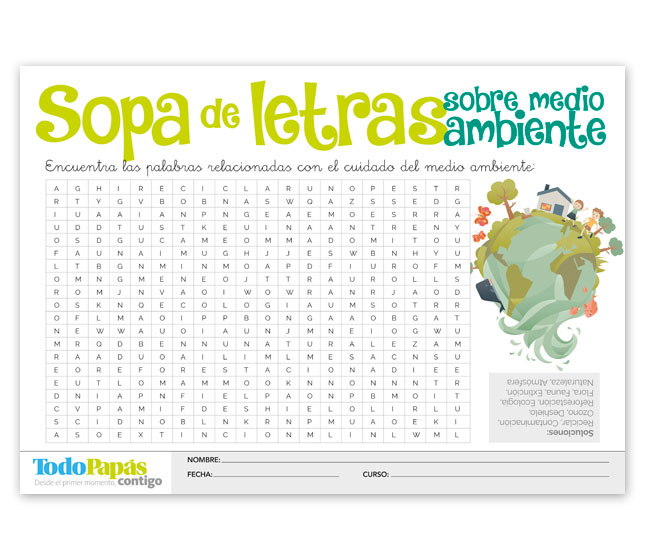 